PARENT Contact details YOUR EMAIL:PARENT EMAIL:PARENT TELEPHONE: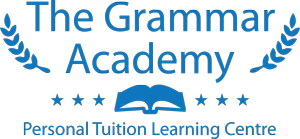 career objectiveother mini personal statement (250 words)QUALIFICATION •  • QUALIFICATION •  • 